РЕШЕНИЕ          Рассмотрев проект решения «О внесении в порядке законодательной инициативы в Законодательное Собрание Камчатского края проекта закона Камчатского края «О предоставлении иным категориям граждан жилых помещений маневренного фонда» РЕШИЛА:1. Одобрить представленный проект закона Камчатского края                      «О предоставлении иным категориям граждан жилых помещений маневренного фонда» согласно приложению к настоящему решению.2. Внести в Законодательное Собрание Камчатского края для рассмотрения в порядке законодательной инициативы проект закона Камчатского края «О предоставлении иным категориям граждан жилых помещений маневренного фонда».3. Назначить Главу Петропавловск-Камчатского городского округа Слыщенко К.Г. представителем Городской Думы Петропавловск-Камчатского городского округа в Законодательном Собрании Камчатского края при рассмотрении проекта закона Камчатского края «О предоставлении иным категориям граждан жилых помещений маневренного фонда».Приложение к решению Городской ДумыПетропавловск-Камчатского городского округа от 25.06.2014 № 498-рПроект закона Камчатского края внесен Городской Думой Петропавловск-Камчатского городского округа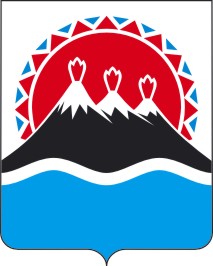 ЗаконКамчатского краяО предоставлении иным категориям граждан жилых помещений маневренного фондаПринят Законодательным Собранием Камчатского края“____” ______________ 20__ года         Статья 1. Предмет регулирования настоящего ЗаконаНастоящий Закон устанавливает категории граждан, нуждающихся в предоставлении жилых помещений маневренного фонда, и условия предоставления таких жилых помещений.Статья 2. Правовая основа настоящего ЗаконаПравовой основой настоящего Закона являются Конституция Российской Федерации, Жилищный кодекс Российской Федерации, Федеральный закон от 06.10.1999 № 184-ФЗ "Об общих принципах организации законодательных (представительных) и исполнительных органов государственной власти субъектов Российской Федерации".Статья 3. Категории граждан, нуждающихся в предоставлении жилых помещений маневренного фондаЖилые помещения маневренного жилищного фонда предоставляются по основаниям, установленным жилищным законодательством Российской Федерации, следующим категориям граждан Российской Федерации, проживающих в муниципальных образованиях Камчатского края и не обеспеченных жилыми помещениями в соответствующем населенном пункте:1) женщины старше 55 лет и мужчины старше 60 лет, признанные в установленном порядке инвалидами первой и второй группы, супружеские пары из числа указанных лиц, в которых имеется инвалид, не утративший способность к самообслуживанию в быту;2) граждане, достигшие пенсионного возраста, имеющие трудовой стаж не менее 40 лет работы, не утратившие способность к самообслуживанию в быту;3) неполные семьи, состоящие из одного родителя и одного и более детей-инвалидов;4) семьи, имеющие одного и более детей-инвалидов, тяжело больных детей, нуждающихся в медицинском обследовании до и (или) после медицинского оперативного (хирургического) вмешательства, выезжающие в другое муниципальное образование на территории Камчатского края в связи с необходимостью лечения (реабилитации) такого ребенка.Статья 4. Условия предоставления гражданам жилых помещений маневренного фондаЖилые помещения маневренного фонда предоставляются проживающим в муниципальных образованиях Камчатского края гражданам, указанным в  статье 3 настоящего Закона, при условии отсутствия вступившего в законную силу решения суда в отношении гражданина о признании его недееспособным, ограниченно дееспособным.Статья 5. Порядок предоставления жилых помещений маневренного фонда Предоставление жилых помещений маневренного фонда осуществляется по договорам найма жилого помещения маневренного фонда в порядке, установленном органами государственной власти и органами местного самоуправления. Срок, на который предоставляются жилые помещения маневренного фонда гражданам, указанным в статье 3 настоящего Закона, не может превышать 6 месяцев и продлению не подлежит.Статья 6. Заключительные положенияНастоящий Закон вступает в силу через 10 дней после дня его официального опубликования.Губернатор Камчатского края                                                               В.И. ИлюхинЗАКОНОДАТЕЛЬНОЕ СОБРАНИЕ КАМЧАТСКОГО КРАЯП О С Т А Н О В Л Е Н И Е__________________ № _____________________________________    г. Петропавловск – КамчатскийРассмотрев проект закона Камчатского края "О предоставлении иным категориям граждан жилых помещений маневренного фонда", внесенный в порядке законодательной инициативы Городской Думой Петропавловск-Камчатского городского округа,  Законодательное Собрание Камчатского краяПОСТАНОВЛЯЕТ:1. Принять Закон Камчатского края "О предоставлении иным категориям граждан жилых помещений маневренного фонда".2. Направить настоящий Закон Губернатору Камчатского края для обнародования.Председатель Законодательного Собрания Камчатского края                                                                    В.Ф. Раенко   Пояснительная запискак проекту закона Камчатского края "О предоставлении иным категориям граждан жилых помещений маневренного фонда"Проект закона Камчатского края "О предоставлении иным категориям граждан жилых помещений маневренного фонда" разработан в соответствии со статьей 95 Жилищного кодекса Российской Федерации. Данная статья определяет категории лиц, которым предоставляется жилые помещения маневренного фонда. Пунктом 4 статьи 95 Жилищного кодекса Российской Федерации могут быть определены и иные категории в соответствии с законодательством. Согласно части 6 статьи 5 Жилищного кодекса Российской Федерации органы государственной власти субъектов Российской Федерации могут принимать законы и иные нормативные правовые акты, содержащие нормы, регулирующие жилищные отношения, в пределах своих полномочий на основании Жилищного кодекса Российской Федерации, принятых в соответствии с Жилищным кодексом Российской Федерации других федеральных законов.В соответствии с частью 3 статьи 2 Жилищного кодекса Российской Федерации органы государственной власти в пределах своих полномочий обеспечивают условия для осуществления гражданами права на жилище в установленном порядке, предоставляют гражданам жилые помещения по договорам найма жилых помещений муниципального жилищного фонда.Принятие настоящего законопроекта обусловлено необходимостью социальной защиты отдельных категорий граждан, жилые помещения  которым предоставляются без условий сопровождения их проживания медицинским или социально-бытовым обслуживанием.Финансово-экономическое обоснованиек проекту закона Камчатского края  "О предоставлении иным категориям граждан жилых помещений маневренного фонда"Принятие настоящего законопроекта дополнительных расходов из краевого бюджета не потребует.Перечень законов и иных нормативных правовых актов, подлежащих разработке для реализации проекта закона Камчатского края "О предоставлении иным категориям граждан жилых помещений маневренного фонда", признанию утратившими силу, приостановлению, изменению или дополнению 	Принятие настоящего законопроекта не потребует разработки, признания утратившими силу, приостановления, изменения или дополнения законов и иных нормативных правовых актов Камчатского края.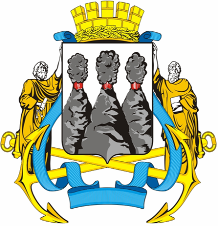 ГОРОДСКАЯ ДУМАПЕТРОПАВЛОВСК-КАМЧАТСКОГО ГОРОДСКОГО ОКРУГАот 25.06.2014 № 498-р16-я сессияг.Петропавловск-КамчатскийО внесении в порядке законодательной инициативы в Законодательное Собрание Камчатского края проекта закона   Камчатского  края  «О предоставлении иным категориям граждан жилых помещений маневренного фонда»Глава Петропавловск-Камчатского городского округа, исполняющий полномочия председателя Городской ДумыК.Г. Слыщенко О проекте закона Камчатского края "О предоставлении иным категориям граждан жилых помещений маневренного фонда"